Актуальная редакция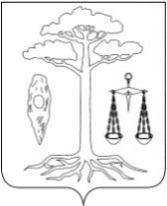 АДМИНИСТРАЦИЯТЕЙКОВСКОГО МУНИЦИПАЛЬНОГО РАЙОНАИВАНОВСКОЙ ОБЛАСТИ_________________________________________________________П О С Т А Н О В Л Е Н И Еот  21.06.2018        № 343                                                     г. ТейковоОб утверждении административного регламентапредоставления муниципальной услуги по выдаче разрешенийна выполнение авиационных работ, парашютных прыжков, демонстрационных полётов воздушных судов, полетов беспилотных воздушных судов (за исключением полетов беспилотных воздушных судов с максимальной взлетной массой менее 0,25 кг),  подъема привязных аэростатов над территорией Тейковского муниципального района, посадку (взлет) на площадки, расположенные в границах Тейковского муниципального района, сведения о которых не опубликованы в документах аэронавигационной информации (в редакции постановления от 07.04.2020 № 98 )В соответствии с Федеральным законом от 06.10.2003 № 131-ФЗ «Об общих принципах организации местного самоуправления в Российской Федерации», Федеральным законом от 27.07.2010 № 210-ФЗ «Об организации предоставления государственных и муниципальных услуг», постановлением Правительства РФ от 11.03.2010 № 138 «Об утверждении Федеральных правил использования воздушного пространства Российской Федерации», Уставом Тейковского муниципального района, администрация Тейковского муниципального района постановляет: 1. Утвердить административный регламент предоставления муниципальной услуги по выдаче разрешений на выполнение авиационных работ, парашютных прыжков, демонстрационных полётов воздушных судов, полетов беспилотных воздушных судов (за исключением полетов беспилотных воздушных судов с максимальной взлетной массой менее 0,25 кг), подъема привязных аэростатов над территорией Тейковского муниципального района, посадку (взлет) на площадки, расположенные в границах Тейковского муниципального района, сведения о которых не опубликованы в документах аэронавигационной информации (прилагается).2. Контроль за исполнением настоящего постановления возложить на заместителя главы, начальника Управления координации жилищно-коммунального, дорожного хозяйства и градостроительства администрации Тейковского муниципального района Бакуна А.В.Глава Тейковскогомуниципального района                                                             С.А. СеменоваПриложение к постановлению администрации Тейковского  муниципального района от 21.06.2018  №  343Административный регламентпредоставления муниципальной услуги по выдаче разрешенийна выполнение авиационных работ, парашютных прыжков, демонстрационных полётов воздушных судов, полетов беспилотных воздушных судов (за исключением полетов беспилотных воздушных судов с максимальной взлетной массой менее 0,25 кг),  подъема привязных аэростатов над территорией Тейковского муниципального района, посадку (взлет) на площадки, расположенные в границах Тейковского муниципального района, сведения о которых не опубликованы в документах аэронавигационной информацииI. Общие положения1.1. Настоящий Административный регламент (далее – Регламент) предоставления муниципальной услуги устанавливает стандарт и порядок предоставления муниципальной услуги по выдаче разрешений на выполнение авиационных работ, парашютных прыжков, демонстрационных полетов воздушных судов, полетов беспилотных воздушных судов (за исключением полетов беспилотных воздушных судов с максимальной взлетной массой менее 0,25 кг), подъема привязных аэростатов над территорией Тейковского муниципального района, посадку (взлет) на площадки, расположенные в границах Тейковского муниципального района, сведения о которых не опубликованы в документах аэронавигационной информации (далее - услуга, муниципальная услуга).1.2. Получатели услуги.1.2.1. Получателями услуги являются физические или юридические лица за исключением органов государственной власти), индивидуальные предприниматели, наделенные в установленном порядке правом на осуществление деятельности по использованию воздушного пространства (пользователи воздушного пространства).1.2.2. Интересы заявителей, указанных в подпункте 1.2.1 настоящего Регламента, могут представлять иные лица, уполномоченные заявителем в установленном порядке.1.3.Муниципальная услуга предоставляется Администрацией  Тейковского муниципального района (далее – Администрация) в лице Управления координации жилищно-коммунального, дорожного хозяйства и градостроительства администрации Тейковского муниципального района (далее - Управление).1.3.1. Место нахождение Управления: г. Тейково, ул. Октябрьская, д. 2А.График работы:понедельник - пятница: с 8.30. до 17.30;перерыв: с 12.00 до 13.00;суббота, воскресенье: выходные дни.Телефон для справок: 8(49343) 2-34-95, электронный адрес ukgkh.tmr@bk.ru.1.4. Информация о муниципальной услуге может быть получена:1) посредством информационных стендов, содержащих визуальную и текстовую информацию о муниципальной услуге, расположенных в Администрации;2) посредством сети «Интернет» на официальном сайте администрации Тейковского муниципального района;3) на Едином портале государственных и муниципальных услуг (функций) (http:// www.gosuslugi.ru/);4) в Управлении: при устном обращении – лично, или по телефону: 8(49343) 2-34-95; при письменном обращении – на бумажном носителе по почте, в электронной форме по электронной почте.1.5. Информация по вопросам предоставления муниципальной услуги размещается на сайте администрации Тейковского муниципального района и на информационных стендах в Администрации.Информация, размещаемая на информационных стендах, включает в себя сведения о муниципальной услуге, содержащиеся в пунктах 1.1, 1.3, 2.3, 2.5, 2.8, 2.10, 2.11, 5.1 настоящего Регламента.1.6. Предоставление муниципальной услуги осуществляется в соответствии с:- Воздушным кодексом Российской Федерации от 19.03.1997 № 60-ФЗ (Собрание законодательства Российской Федерации, 24.03.1997, № 12, статья 1383) (далее - Воздушный кодекс);- Федеральным законом от 06.10.2003 № 131-ФЗ «Об общих принципах организации местного самоуправления в Российской Федерации» (Собрание законодательства Российской Федерации, 06.10.2003, № 40, статья 3822);- Федеральным законом от 27.07.2010 № 210-ФЗ «Об организации предоставления государственных и муниципальных услуг» (Собрание законодательства Российской Федерации, 02.08.2010, № 31, статья 4179) (далее - Федеральный закон № 210-ФЗ);- Постановлением Правительства Российской Федерации от 11.03.2010 № 138 «Об утверждении Федеральных правил использования воздушного пространства Российской Федерации» (Собрание законодательства Российской Федерации, 05.04.2010, № 14, статья 1649) (далее - Постановление Правительства РФ № 138);- Приказом Министерства транспорта Российской Федерации от 16.01.2012 № 6 «Об утверждении Федеральных авиационных правил «Организация планирования и использования воздушного пространства Российской Федерации» («Российская газета», № 73, 04.04.2012);- Приказом Министерства транспорта Российской Федерации от 06.09.2011 № 237 «Об установлении запретных зон» (с изменениями и дополнениями от 13.01.2015) («Российская газета», № 219, 30.09.2011);1.7. В настоящем Регламенте используются следующие термины и определения:а) авиационные работы - работы, выполняемые с использованием полетов гражданских воздушных судов в сельском хозяйстве, строительстве, для охраны окружающей среды, оказания медицинской помощи и других целей, перечень которых устанавливается уполномоченным органом в области гражданской авиации;б) аэростат - летательный аппарат, подъемная сила которого основана на аэростатическом или одновременно аэростатическом и аэродинамическом принципах;           в) Беспилотное воздушное судно - воздушное судно, управляемое, контролируемое в полете пилотом, находящимся вне борта такого воздушного судна (внешний пилот);г) техническая ошибка - ошибка (описка, опечатка, грамматическая или арифметическая ошибка либо подобная ошибка), допущенная органом, предоставляющим муниципальную услугу, и приведшая к несоответствию сведений, внесенных в документ (результат муниципальной услуги), информации в документах, на основании которых вносились сведения.В настоящем Регламенте под заявлением о предоставлении муниципальной услуги (далее - заявление) понимается запрос о предоставлении муниципальной услуги. Заявление заполняется на стандартном бланке (приложение № 1).II. Стандарт предоставления муниципальной услуги2.1. Наименование муниципальной услуги - выдача разрешений на выполнение авиационных работ, парашютных прыжков, демонстрационных полетов воздушных судов, полетов беспилотных воздушных судов (за исключением полетов беспилотных воздушных судов с максимальной взлетной массой менее 0,25 кг),, подъема привязных аэростатов над территорией Тейковского муниципального района, посадку (взлет) на площадки, расположенные в границах Тейковского муниципального района, сведения о которых не опубликованы в документах аэронавигационной информации.2.2. Наименование органа непосредственно предоставляющего муниципальную услугу: муниципальная услуга предоставляется Администрацией Тейковского муниципального района в лице Управление координации жилищно-коммунального, дорожного хозяйства и градостроительства администрации Тейковского муниципального района.2.3.Результатом предоставления муниципальной услуги является:1) Направление (выдача) разрешения на выполнение авиационных работ, парашютных прыжков, демонстрационных полетов воздушных судов, полетов беспилотных воздушных судов (за исключением полетов беспилотных воздушных судов с максимальной взлетной массой менее 0,25 кг), подъема привязных аэростатов над территорией Тейковского муниципального района, посадку (взлет) на площадки, расположенные в границах Тейковского муниципального района, сведения о которых не опубликованы в документах аэронавигационной информации (приложение № 2);2) направление (выдача) уведомления об отказе в предоставлении разрешения на выполнение авиационных работ, парашютных прыжков, демонстрационных полетов воздушных судов, полетов беспилотных воздушных судов (за исключением полетов беспилотных воздушных судов с максимальной взлетной массой менее 0,25 кг), подъема привязных аэростатов над территорией  Тейковского муниципального района, посадку (взлет) на площадки, расположенные в границах Тейковского муниципального района, сведения о которых не опубликованы в документах аэронавигационной информации (приложение № 3).2.4. Срок предоставления муниципальной услуги составляет 20 рабочих дней с даты регистрации заявления.Приостановление срока предоставления муниципальной услуги не предусмотрено.2.5. Исчерпывающий перечень документов, необходимых в соответствии с законодательными или иными нормативными правовыми актами для предоставления муниципальной услуги, а также услуг, которые являются необходимыми и обязательными для предоставления муниципальных услуг, подлежащих предоставлению заявителем, способы их получения заявителем, в том числе в электронной форме, порядок их представления:1) Заявление о предоставлении муниципальной услуги в форме документа на бумажном носителе, оформленное согласно 1 к настоящему Регламенту, с указанием типа, государственного (регистрационного) опознавательного знака, заводского номера (при наличии) и принадлежности воздушного судна, периода и места выполнения авиационной деятельности;2) устав, если заявителем является юридическое лицо;3) документ, удостоверяющий личность заявителя;4) документ, удостоверяющий личность представителя заявителя, - в случае обращения представителя заявителя, указанного в подпункте 1.2.2 настоящего Регламента;5) документ, подтверждающий полномочия представителя заявителя, - в случае обращения представителя заявителя, указанного в подпункте 1.2.2 настоящего Регламента;6) проект порядка выполнения (по виду деятельности):- авиационных работ либо раздел руководства по производству полетов, включающий в себя особенности выполнения заявленных видов авиационных работ;- десантирования парашютистов с указанием времени, места, высоты выброски и количества подъемов воздушного судна;- подъемов привязных аэростатов с указанием времени, места, высоты подъема привязных аэростатов;- летной программы при производстве демонстрационных полетов воздушных судов;- полетов беспилотных воздушных судов (за исключением полетов беспилотных воздушных судов с максимальной взлетной массой менее 0,25 кг)  с указанием времени, места, высоты;- посадки (взлета) воздушных судов на площадки, расположенные в границах муниципального района, сведения о которых не опубликованы в документах аэронавигационной информации, с указанием времени, места и количества подъемов (посадок);7) договор с третьим лицом на выполнение заявленных авиационных работ;8) копии документов, удостоверяющих личность граждан, входящих в состав авиационного персонала, допущенного к летной и технической эксплуатации заявленных типов воздушных судов; 9) наличие сертификата летной годности (удостоверения о годности к полетам) и занесении воздушного судна в Государственный реестр гражданских воздушных судов Российской Федерации; 10) копии документов, подтверждающих обязательное страхование ответственности воздушного судна перед третьими лицами в соответствии со статьей 133 Воздушного кодекса Российской Федерации; 11) копии документов, подтверждающих обязательное страхование ответственности эксплуатанта при авиационных работах в соответствии со статьей 135 Воздушного кодекса Российской Федерации в случае выполнения авиационных работ;Документы, указанные в пункте 2.5 настоящего регламента, представляются заявителем в зависимости от планируемого к выполнению вида авиационной деятельности в виде заверенных копий (за исключением заявлений). На указанных копиях документов на каждом листе такого документа заявителем проставляются: отметка «копия верна» подпись с расшифровкой, печать (для юридических лиц, индивидуальных предпринимателей). Бланк заявления для получения муниципальной услуги заявитель может получить при личном обращении в Управлении. Заявление и прилагаемые документы могут быть представлены (направлены) заявителем на бумажных носителях одним из следующих способов: лично (лицом, действующим от имени заявителя, на основании доверенности); заказным почтовым отправлением с уведомлением о вручении. Заявление и документы также могут быть представлены (направлены) заявителем в виде электронного документа, подписанного усиленной квалифицированной электронной подписью, через информационно-телекоммуникационные сети общего доступа, в том числе через информационно телекоммуникационную сеть «Интернет», и Единый портал государственных и муниципальных услуг.2.6. Исчерпывающий перечень оснований для отказа в приеме документов, необходимых для предоставления муниципальной услуги:1) Подача документов ненадлежащим лицом;2) несоответствие представленных документов перечню документов, указанных в пункте 2.5 настоящего Регламента;3) в заявлении и прилагаемых к заявлению документах имеются неоговоренные исправления, серьезные повреждения, не позволяющие однозначно истолковать их содержание;4) представленные документы утратили силу;5) представление документов в ненадлежащий орган. 2.7. Исчерпывающий перечень оснований для отказа в предоставлении муниципальной услуги:1) основания, указанные в пункте 2.6 настоящего Регламента, в случае если они были установлены Управлением в процессе обработки документов, необходимых для оказания муниципальной услуги;2) получение отрицательных заключений государственных органов, указанных в пункте 2.5 настоящего Регламента, по результатам согласования выполнения авиационных работ, парашютных прыжков, подъема привязных аэростатов над территорией  Тейковского муниципального района.2.8. Порядок, размер и основания взимания государственной пошлины или иной платы, взимаемой за предоставление муниципальной услуги.Муниципальная услуга предоставляется на безвозмездной основе.2.9. Порядок, размер и основания взимания платы за предоставление услуг, которые являются необходимыми и обязательными для предоставления муниципальной услуги, включая информацию о методике расчета размера такой платы.Предоставление необходимых и обязательных услуг не требуется.2.10. Максимальный срок ожидания в очереди при подаче запроса о предоставлении муниципальной услуги и при получении результата предоставления такой услуги.Подача заявления о получении муниципальной услуги при наличии очереди - не более 15 минут.При получении результата предоставления муниципальной услуги максимальный срок ожидания в очереди не должен превышать 15 минут.2.11. Срок регистрации запроса заявителя о предоставлении муниципальной услуги.В течение одного рабочего дня с момента поступления заявления.  2.12. Помещение, в котором предоставляется муниципальная услуга, должно соответствовать требованиям по обеспечению условий доступности для инвалидов объектов и услуг в соответствии с требованиями, установленными законодательными и иными нормативными правовыми актами, включающими: - возможность беспрепятственного входа в объекты и выхода из них; - содействие со стороны должностных лиц, при необходимости, инвалиду при входе в объект и выходе из него; - возможность самостоятельного передвижения по объекту в целях доступа к месту предоставления услуги, а также с помощью должностных лиц, предоставляющих услуги; - сопровождение инвалидов, имеющих стойкие расстройства функции зрения и самостоятельного передвижения, и оказание им помощи по территории объекта; - оказание должностными лицами инвалидам необходимой помощи, связанной с разъяснением в доступной для них форме порядка предоставления и получения услуги, оформлением необходимых для ее предоставления документов, ознакомлением инвалидов с размещением кабинетов, последовательностью действий, необходимых для получения услуги; - надлежащее размещение оборудования и носителей информации, необходимых для обеспечения беспрепятственного доступа инвалидов к объектам (зданиям, помещениям), в которых предоставляются услуги, и к услугам с учетом ограничений их жизнедеятельности; - дублирование необходимой для инвалидов звуковой и зрительной информации, а также надписей, знаков и иной текстовой и графической информации знаками, выполненными рельефно-точечным шрифтом Брайля; - доступ сурдопереводчика и тифлосурдопереводчика; - доступ в Администрацию собаки-проводника при наличии документа, подтверждающего ее специальное обучение и выдаваемого по форме и в порядке, которые определяются федеральным органом исполнительной власти, осуществляющим функции по выработке и реализации государственной политики и нормативно-правовому регулированию в сфере социальной защиты населения; - оказание должностными лицами иной необходимой инвалидам помощи в преодолении барьеров, мешающих получению ими услуг наравне с другими лицами.2.13. Показатели доступности и качества муниципальной услуги, в том числе количество взаимодействий заявителя с должностными лицами при предоставлении муниципальной услуги и их продолжительность, возможность получения муниципальной услуги в многофункциональном центре (далее - МФЦ), возможность получения информации о ходе предоставления муниципальной услуги, в том числе с использованием информационно-коммуникационных технологий.Показателями доступности предоставления муниципальной услуги являются:- расположенность помещения в зоне доступности общественного транспорта;- наличие необходимого количества специалистов, а также помещений, в которых осуществляется прием документов от заявителей;- наличие исчерпывающей информации о способах, порядке и сроках предоставления муниципальной услуги на информационных стендах, информационных ресурсах в сети Интернет.Качество предоставления муниципальной услуги характеризуется отсутствием:- очередей при приеме и выдаче документов заявителям;- нарушений сроков предоставления муниципальной услуги;- жалоб на действия (бездействие) муниципальных служащих, предоставляющих муниципальную услугу;- жалоб на некорректное, невнимательное отношение муниципальных служащих, оказывающих муниципальную услугу, к заявителям.При подаче заявления о предоставлении муниципальной услуги и при получении результата муниципальной услуги предполагается однократное взаимодействие должностного лица, предоставляющего муниципальную услугу, и заявителя. Продолжительность взаимодействия определяется настоящим Регламентом.Предоставление данной услуги через МФЦ не осуществляется.Информация о ходе предоставления муниципальной услуги может быть получена заявителем через интернет-приемную администрации Тейковского муниципального района.2.14. Особенности предоставления муниципальной услуги в электронной форме.Консультацию о порядке получения муниципальной услуги в электронной форме можно получить через интернет-приемную администрации Тейковского муниципального района.В случае если законом предусмотрена подача заявления о предоставлении муниципальной услуги в электронной форме, заявление подается через портал государственных и муниципальных услуг (функций) Российской Федерации http://www.gosuslugi.ru.III. Состав, последовательность и сроки выполненияадминистративных процедур, требования к порядку ихвыполнения, в том числе особенности выполненияадминистративных процедур в электронной форме3.1. Описание последовательности действий при предоставлении муниципальной услуги.3.1.1. Предоставление муниципальной услуги включает в себя следующие процедуры:1) консультирование заявителя;2) принятие и регистрацию заявления;3) подготовку результата предоставления муниципальной услуги;4) выдачу заявителю результата предоставления муниципальной услуги.3.1.2. Блок-схема последовательности действий по предоставлению муниципальной услуги представлена в приложении № 4 к настоящему Регламенту.3.2. Оказание консультаций заявителю.Заявитель лично, по телефону и (или) электронной почте обращается в Управление для консультирования о порядке получения муниципальной услуги.Специалистом Управления осуществляется консультирование заявителя по составу, форме и содержанию документации, необходимой для получения муниципальной услуги, и при необходимости оказывается помощь в заполнении бланка заявления.Процедуры, устанавливаемые настоящим пунктом, осуществляются в день обращения заявителя.Результат процедур: консультации, замечания по составу, форме и содержанию представленной документации.3.3. Принятие и регистрация заявления.3.3.1. Заявителем лично или через доверенное лицо в Управление подается письменный запрос о выдаче разрешений на выполнение авиационных работ, парашютных прыжков, демонстрационных полетов воздушных судов, полетов беспилотных воздушных судов (за исключением полетов беспилотных воздушных судов с максимальной взлетной массой менее 0,25 кг), подъема привязных аэростатов над территорией  Тейковского муниципального района, посадку (взлет) на площадки, расположенные в границах Тейковского муниципального района, сведения о которых не опубликованы в документах аэронавигационной информации, и представляются документы в соответствии с пунктом 2.5 настоящего Регламента.Заявление о предоставлении муниципальной услуги в электронной форме направляется в Управление по электронной почте ukgkh.tmr@bk.ru. Регистрация заявления, поступившего в электронной форме, осуществляется в установленном порядке.3.3.2. Специалист Управления, ведущий прием заявлений, осуществляет:- установление личности заявителя;- проверку полномочий заявителя (в случае действия по доверенности);- проверку наличия документов, указанных в пункте 2.5 настоящего Регламента;- проверку соответствия представленных документов установленным требованиям (надлежащее оформление копий документов, отсутствие в документах подчисток, приписок, зачеркнутых слов и иных неоговоренных исправлений).В случае отсутствия замечаний специалист Управления передает документы в работнику Управления ответственному за ведение делопроизводства, который осуществляет:- прием и регистрацию запроса в специальном журнале;- вручение заявителю копии запроса с отметкой о дате приема документов, присвоенном входящем номере, дате и времени исполнения муниципальной услуги.В случае наличия оснований для отказа в приеме документов специалист Управления, ведущий прием документов, уведомляет заявителя о наличии препятствий для регистрации заявления и возвращает ему документы с объяснением содержания выявленных оснований для отказа в приеме документов.Процедуры, указанные в настоящем подпункте, осуществляются в течение 15 минут.Результат процедур: принятое и зарегистрированное заявление или возвращенные заявителю документы.3.3.3. Процедуры, устанавливаемые подпунктами 3.3.3 - 3.3.5 настоящего Регламента, осуществляются в течение одного рабочего дня с момента окончания процедуры, предусмотренной подпунктом 3.3.2 настоящего Регламента.3.4. Специалист Управления осуществляет проверку наличия оснований для отказа в предоставлении муниципальной услуги, указанных в пункте 2.7 настоящего Регламента. В случае наличия оснований для отказа в предоставлении муниципальной услуги специалист Управления подготавливает уведомление об отказе в предоставлении муниципальной услуги.Процедуры, устанавливаемые настоящим пунктом, осуществляются в течение двух рабочих дней с момента окончания процедуры, предусмотренной подпунктом 3.3.5 настоящего Регламента.3.5. Подготовка результата предоставления муниципальной услуги.3.5.1. Специалист Управления осуществляет:- подготовку разрешения или уведомления об отказе;- направление разрешения на согласование.Результат процедуры: направленное на согласование разрешение или уведомление об отказе.3.5.2. Начальник Управления подписывает разрешение или уведомление об отказе и направляет его специалисту Управления.Процедуры, устанавливаемые настоящим подпунктом, осуществляются в течение одного рабочего дня с момента окончания процедуры, предусмотренной подпунктом 3.5.1 настоящего Регламента.Результат процедуры: подписанное разрешение или уведомление об отказе.3.5.3. Специалист Управления вносит запись о разрешении в журнал учета выданных разрешений на выполнение авиационных работ, парашютных прыжков, демонстрационных полетов воздушных судов, полетов беспилотных воздушных судов (за исключением полетов беспилотных воздушных судов с максимальной взлетной массой менее 0,25 кг), подъема привязных аэростатов над территорией Тейковского муниципального района, посадку (взлет) на площадки, расположенные в границах Тейковского муниципального района, сведения о которых не опубликованы в документах аэронавигационной информации.Процедуры, устанавливаемые настоящим подпунктом, осуществляются в течение одного рабочего дня с момента окончания процедуры, предусмотренной подпунктом 3.5.2 настоящего Регламента.Результат процедуры: запись о разрешении, внесенная в журнал учета выданных разрешений на выполнение авиационных работ, парашютных прыжков, демонстрационных полетов воздушных судов, полетов беспилотных воздушных судов (за исключением полетов беспилотных воздушных судов с максимальной взлетной массой менее 0,25 кг), подъема привязных аэростатов над территорией Тейковского муниципального района, посадку (взлет) на площадки, расположенные в границах Тейковского муниципального района, сведения о которых не опубликованы в документах аэронавигационной информации (приложение № 6).3.6. Выдача заявителю результата муниципальной услуги.3.6.1. Специалист Управления:- регистрирует разрешение или уведомление об отказе;- извещает заявителя (его представителя) с использованием способа связи, указанного в заявлении, о результате предоставления муниципальной услуги, сообщает дату и время выдачи разрешения или уведомления об отказе.Процедуры, устанавливаемые настоящим подпунктом, осуществляются в течение одного рабочего дня с момента окончания процедуры, предусмотренной пунктом 3.5 настоящего Регламента.Результат процедур: извещение заявителя (его представителя) о результате предоставления муниципальной услуги.3.6.2. Специалист Управления выдает заявителю (его представителю) разрешение или уведомление об отказе.Выдача заявителю разрешения или уведомления об отказе на руки осуществляется в течение 15 минут в порядке очередности в день прибытия заявителя.Результат процедур: выданное разрешение или уведомление об отказе.3.7. Исправление технических ошибок.3.7.1. В случае обнаружения технической ошибки в документе, являющемся результатом муниципальной услуги, заявитель представляет в Управление:- заявление об исправлении технической ошибки (приложение № 5);- документ, выданный заявителю как результат муниципальной услуги, в котором содержится техническая ошибка;- документы, имеющие юридическую силу, свидетельствующие о наличии технической ошибки.Заявление об исправлении технической ошибки в сведениях, указанных в документе, являющемся результатом муниципальной услуги, подается заявителем (уполномоченным представителем) лично, либо почтовым отправлением (в том числе с использованием электронной почты).3.7.2. Специалист, ответственный за прием документов, осуществляет прием заявления об исправлении технической ошибки, регистрирует заявление с приложенными документами и передает их в Управление.Процедура, устанавливаемая настоящим подпунктом, осуществляется в течение одного рабочего дня с момента регистрации заявления.Результат процедуры: принятое и зарегистрированное заявление, направленное на рассмотрение специалисту Управления.3.7.3. Специалист Управления рассматривает документы и в целях внесения исправлений в документ, являющийся результатом услуги, осуществляет процедуры, предусмотренные пунктом 3.6 настоящего Регламента, выдает исправленный документ заявителю (уполномоченному представителю) лично под роспись с изъятием у заявителя (уполномоченного представителя) оригинала документа, в котором содержится техническая ошибка, или направляет в адрес заявителя почтовым отправлением (посредством электронной почты) письмо о возможности получения документа при представлении в Управление оригинала документа, в котором содержится техническая ошибка.Процедура, устанавливаемая настоящим подпунктом, осуществляется в течение трех рабочих дней после обнаружения технической ошибки или получения от любого заинтересованного лица заявления о допущенной ошибке.Результат процедуры: выданный (направленный) заявителю документ.IV. Порядок и формы контроля за предоставлениеммуниципальной услуги4.1. Контроль за полнотой и качеством предоставления муниципальной услуги включает в себя выявление и устранение нарушений прав заявителей, проведение проверок соблюдения процедур предоставления муниципальной услуги, подготовку решений на действия (бездействие) должностных лиц органа местного самоуправления.Формами контроля за соблюдением исполнения административных процедур являются:1) проверка и согласование проектов документов по предоставлению муниципальной услуги. Результатом проверки является визирование проектов;2) проведение в установленном порядке проверок ведения делопроизводства;3) проведение в установленном порядке контрольных проверок соблюдения процедур предоставления муниципальной услуги.Контрольные проверки могут быть плановыми (осуществляться на основании полугодовых или годовых планов работы органа местного самоуправления) и внеплановыми. При проведении проверок могут рассматриваться все вопросы, связанные с предоставлением муниципальной услуги (комплексные проверки), или вопросы по конкретному обращению заявителя.В целях осуществления контроля за совершением действий при предоставлении муниципальной услуги и принятии решений главе  муниципального района представляются справки о результатах предоставления муниципальной услуги.4.2. Текущий контроль за соблюдением последовательности действий, определенных административными процедурами по предоставлению муниципальной услуги, осуществляется Управлением.4.3. Перечень должностных лиц, осуществляющих текущий контроль, устанавливается положениями о структурных подразделениях органа местного самоуправления и должностными инструкциями.По результатам проведенных проверок в случае выявления нарушений прав заявителей виновные лица привлекаются к ответственности в соответствии с законодательством Российской Федерации.4.4. Начальник Управления несет ответственность за несвоевременное рассмотрение обращений заявителей.Специалист Управления несет ответственность за несвоевременное и (или) ненадлежащее выполнение административных действий, указанных в разделе III настоящего Регламента.Должностные лица и иные муниципальные служащие за решения и действия (бездействие), принимаемые (осуществляемые) в ходе предоставления муниципальной услуги, несут ответственность в установленном законом порядке.4.5. Контроль за предоставлением муниципальной услуги со стороны граждан, их объединений и организаций осуществляется посредством обеспечения открытости деятельности Управления при предоставлении муниципальной услуги, получения полной, актуальной и достоверной информации о порядке предоставления муниципальной услуги и возможности досудебного рассмотрения обращений (жалоб) в процессе предоставления муниципальной услуги.V. Досудебный (внесудебный) порядок обжалования решенийи действий (бездействия) органов, предоставляющихмуниципальную услугу, а также их должностных лиц,муниципальных служащих5.1. Заявитель имеет право на досудебное (внесудебное) обжалование действий (бездействия) и решений, принятых в ходе предоставления муниципальной услуги в следующих случаях:1) нарушение срока регистрации запроса о предоставлении муниципальной услуги, в том числе предоставляемой по комплексному запросу; 2) нарушение срока предоставления муниципальной услуги. 3) требование у Заявителя документов, не предусмотренных нормативными правовыми актами Российской Федерации, нормативными правовыми актами Ивановской области, нормативными правовыми актами Тейковского муниципального района для предоставления муниципальной услуги;4) отказ в приеме документов, предоставление которых предусмотрено нормативными правовыми актами Российской Федерации, нормативными правовыми актами Ивановской области, нормативными правовыми актами Тейковского муниципального района для предоставления муниципальной услуги, у Заявителя;5) отказ в предоставлении муниципальной услуги, если основания отказа не предусмотрены федеральными законами и принятыми в соответствии с ними иными нормативными правовыми актами Ивановской области, нормативными правовыми актами Тейковского муниципального района;6) затребование с Заявителя при предоставлении муниципальной услуги платы, не предусмотренной нормативными правовыми актами Российской Федерации, нормативными правовыми актами Ивановской области, нормативными правовыми актами Тейковского муниципального района;7) отказ органа, предоставляющего, муниципальную услугу, должностного лица органа, предоставляющего муниципальную услугу в исправлении допущенных ими опечаток и ошибок в выданных в результате предоставления муниципальной услуги документах либо нарушение установленного срока таких исправлений; 8) нарушение срока или порядка выдачи документов по результатам предоставления муниципальной услуги;9) приостановление предоставления муниципальной услуги, если основания приостановления не предусмотрены федеральными законами и принятыми в соответствии с ними иными нормативными правовыми актами Ивановской области, нормативными правовыми актами Тейковского муниципального района.5.2. Общие требования к порядку подачи и рассмотрения жалобы при предоставлении муниципальной услуги:1. Жалоба подается в письменной форме на бумажном носителе, в электронной форме, либо может быть направлена по почте, через многофункциональный центр, с использованием информационно-телекоммуникационной сети "Интернет", официального сайта, Порталов, а также может быть принята при личном приеме Заявителя:- жалобы на решения и действия (бездействие) руководителя органа, предоставляющего муниципальную услугу, подаются в орган местного самоуправления либо рассматриваются непосредственно руководителем органа, предоставляющего муниципальную услугу; - жалобы на решения и действия (бездействие) работника многофункционального центра подаются руководителю этого многофункционального центра. - жалобы на решения и действия (бездействие) многофункционального центра подаются в орган местного самоуправления - учредителю многофункционального центра или уполномоченному должностному лицу; - жалобы на решения и действия (бездействие) работников организаций, осуществляющих функции по предоставлению муниципальных услуг, подаются руководителям этих организаций.2.  Жалоба должна содержать:- наименование органа, предоставляющего муниципальную услугу, должностного лица органа, предоставляющего муниципальную услугу либо муниципального служащего, многофункционального центра, его руководителя и (или) работника, организаций, осуществляющих функции по предоставлению муниципальных услуг (далее – организации), их руководителей и (или) работников, решения и действия (бездействие) которых обжалуются;- фамилию, имя, отчество, сведения о месте жительства Заявителя - физического лица либо наименование, сведения о месте нахождения Заявителя - юридического лица, а также номер (номера) контактного телефона, адрес (адреса) электронной почты (при наличии) и почтовый адрес, по которым должен быть направлен ответ Заявителю;-  сведения об обжалуемых решениях и действиях (бездействии) органа, предоставляющего муниципальную услугу, должностного лица либо муниципального служащего органа, предоставляющего муниципальную услугу, многофункционального центра, работника многофункционального центра, организаций, их работников- доводы, на основании которых Заявитель не согласен с решением и действием (бездействием) органа, предоставляющего муниципальную услугу, должностного лица либо муниципального служащего органа, предоставляющего муниципальную услугу, многофункционального центра, работника многофункционального центра, организаций, их работников.  5.3. Жалоба, поступившая в орган, предоставляющий муниципальную услугу, многофункциональный центр, в орган местного самоуправления - учредителю многофункционального центра или уполномоченному должностному лицу, в организации, подлежит рассмотрению в течение пятнадцати рабочих дней со дня ее регистрации, а в случае обжалования отказа органа, предоставляющего муниципальную услугу, многофункционального центра, организаций,  в приеме документов у Заявителя либо в исправлении допущенных опечаток и ошибок или в случае обжалования нарушения установленного срока таких исправлений - в течение пяти рабочих дней со дня ее регистрации.5.4. По результатам рассмотрения жалобы принимается одно из следующих решений:а) жалоба удовлетворяется, в том числе в форме отмены принятого решения, исправления допущенных опечаток и ошибок в выданных в результате предоставления муниципальной услуги документах, возврата заявителю денежных средств, взимание которых не предусмотрено нормативными правовыми актами Российской Федерации, нормативными правовыми актами Ивановской области, нормативными правовыми актами Тейковского муниципального района;б) в удовлетворении жалобы отказывается.Не позднее одного рабочего дня, следующего за днем принятия решения, Заявителю в письменной форме и по желанию Заявителя в электронной форме направляется мотивированный ответ о результатах рассмотрения жалобы.В случае установления в ходе или по результатам рассмотрения жалобы признаков состава административного правонарушения или преступления должностное лицо, работник, наделенные полномочиями по рассмотрению жалоб, незамедлительно направляют имеющиеся материалы в органы прокуратуры.приложение № 1к административному регламентупредоставления муниципальной услуги по выдаче разрешенийна выполнение авиационных работ, парашютных прыжков, демонстрационных полётов воздушных судов, полетов беспилотных воздушных судов (за исключением полетов беспилотных воздушных судов с максимальной взлетной массой менее 0,25 кг), подъема привязных аэростатов над территорией Тейковского муниципального района, посадку (взлет) на площадки, расположенные в границах Тейковского муниципального района, сведения о которых не опубликованы в документах аэронавигационной информации(Форма)ЗАПРОС  о выдаче разрешения на выполнение авиационных работ, парашютных прыжков, демонстрационных полетов воздушных судов, полетов беспилотных воздушных судов (за исключением полетов беспилотных воздушных судов с максимальной взлетной массой менее 0,25 кг), подъема привязных аэростатов над территорией Тейковского муниципального района, посадку (взлет) на площадки, расположенные в границах Тейковского муниципального района, сведения о которых не опубликованы в документах аэронавигационной информацииПрошу выдать разрешение на использование воздушного пространства над территорией муниципального района для __________________________________________ _____________________________________________________________________________(вид деятельности  по  использованию воздушного пространства)на воздушном судне:тип:____________________________________________________________________государственный (регистрационный) опознавательный знак:____________________заводской номер (при наличии):____________________________________________Срок использования воздушного пространства над территорией муниципального района:начало: ________________________________________________________________,окончание: _____________________________________________________________.Место  использования  воздушного пространства над территорией муниципального района:_______________________________________________________________________(посадочные площадки, планируемые к использованию)Время использования воздушного пространства над территорией муниципального района:______________________________________________________________________.(ночное/дневное)Прилагаю документы, необходимые для предоставления муниципальной услуги: _____________________________________________________________________________В целях оказания муниципальной услуги даю согласие на обработку и проверку указанных мною в заявлении персональных данных.Результат предоставления муниципальной услуги прошу вручить лично в форме документа на бумажном носителе/направить по электронной почте в форме электронного документа/представить с использованием государственной информационной системы портала государственных и муниципальных услуг в форме электронного документа/уведомить по телефону (нужное подчеркнуть).Решение об отказе в приеме запроса и документов, необходимых для получения муниципальной услуги, прошу вручить лично в форме документа на бумажном носителе/направить по электронной почте в форме электронного документа, уведомить по телефону (нужное подчеркнуть).Решение  об  отказе в предоставлении муниципальной услуги прошу вручить лично в форме документа на бумажном носителе/направить по электронной почте в форме электронного документа, уведомить по телефону (нужное подчеркнуть).___________________                ______________                       _____________________       (число, месяц, год)                                       (подпись)                                             (расшифровка)Приложение № 2к административному регламентупредоставления муниципальной услуги по выдаче разрешенийна выполнение авиационных работ, парашютных прыжков, демонстрационных полётов воздушных судов, полетов беспилотных воздушных судов (за исключением полетов беспилотных воздушных судов с максимальной взлетной массой менее 0,25 кг), подъема привязных аэростатов над территорией Тейковского муниципального района, посадку (взлет) на площадки, расположенные в границах Тейковского муниципального района, сведения о которых не опубликованы в документах аэронавигационной информации (Форма)Разрешениена выполнение авиационных работ, парашютных прыжков, демонстрационных полетов воздушных судов, полетов беспилотных воздушных судов (за исключением полетов беспилотных воздушных судов с максимальной взлетной массой менее 0,25 кг), подъема привязных аэростатов над территорией Тейковского муниципального района, посадку (взлет) на площадки, расположенные в границах Тейковского муниципального района, сведения о которых не опубликованы в документах аэронавигационной информации"___" ________ 20__ г.                                                                                                      № _____В соответствии с пунктом 49 Федеральных правил использования воздушного пространства Российской Федерации, утвержденных Постановлением Правительства Российской Федерации от 11.03.2010 № 138, ___________________________________ ___________________________________________ Управление координации жилищно-коммунального, дорожного хозяйства и градостроительства администрации Тейковского муниципального района разрешает____________________________________________________________________,               (наименование юридического лица; фамилия, имя, отчество физического лица)____________________________________________________________________________,(адрес места нахождения/жительства)свидетельство о государственной регистрации:____________________________________________________________________________,(серия, номер)данные документа, удостоверяющего личность:_____________________________________________________________________________,(серия, номер)использование воздушного пространства над территорией  муниципального района для:_____________________________________________________________________________,(вид деятельности по использованию воздушного пространства)на воздушном судне:тип: _________________________________________________________________________,государственный  регистрационный  (опознавательный/учетно-опознавательный) знак: _____________________________________________________________________________,заводской номер (при наличии):_________________________________________________.Сроки использования воздушного пространства над территорией муниципального района:______________________________________________________________________.Ограничения/примечания:______________________________________________________________________________________________________________________________.Срок действия разрешения:_____________________________________________________________________________.________________                    ______________              __________________		     (должность)                                          (подпись)                                (расшифровка)Примечания:1. Данное разрешение оформляется на бланке администрации Тейковского муниципального района.2. Заявитель несет ответственность за достоверность и полноту представленной информации, выполнение авиационных работ, парашютных прыжков, демонстрационных полетов воздушных судов, полетов беспилотных воздушных судов (за исключением полетов беспилотных воздушных судов с максимальной взлетной массой менее 0,25 кг), подъема  привязных аэростатов над территорией муниципального района, посадки (взлета) на площадки, расположенные в границах муниципального района, сведения о которых не опубликованы в документах аэронавигационной информации.Приложение № 3к административному регламентупредоставления муниципальной услуги по выдаче разрешенийна выполнение авиационных работ, парашютных прыжков, демонстрационных полётов воздушных судов, полетов беспилотных воздушных судов (за исключением полетов беспилотных воздушных судов с максимальной взлетной массой менее 0,25 кг),  подъема привязных аэростатов над территорией Тейковского муниципального района, посадку (взлет) на площадки, расположенные в границах Тейковского муниципального района, сведения о которых не опубликованы в документах аэронавигационной информации (Форма)Уведомлениеоб отказе в выдаче разрешения на выполнение авиационныхработ, парашютных прыжков, демонстрационных полетоввоздушных судов, полетов беспилотных воздушных судов (за исключением полетов беспилотных воздушных судов с максимальной взлетной массой менее 0,25 кг),подъема привязных аэростатов над территорией Тейковского муниципального района, посадку (взлет) на площадки, расположенные в границах Тейковского муниципального района, сведения о которых не опубликованы в документах аэронавигационной информации"___" _________ 20__ г._____________________________________________________________________________(наименование юридического лица; фамилия, имя, отчество физического лица)__________________________________________________________________(указывается основание отказа в выдаче разрешения)________________     ______________             _____________________                               (должность)                       (подпись)                                    (расшифровка)Приложение № 4к административному регламентупредоставления муниципальной услуги по выдаче разрешенийна выполнение авиационных работ, парашютных прыжков, демонстрационных полётов воздушных судов, полетов беспилотных воздушных судов (за исключением полетов беспилотных воздушных судов с максимальной взлетной массой менее 0,25 кг),  подъема привязных аэростатов над территорией Тейковского муниципального района, посадку (взлет) на площадки, расположенные в границах Тейковского муниципального района, сведения о которых не опубликованы в документах аэронавигационной информацииБЛОК-СХЕМАПОСЛЕДОВАТЕЛЬНОСТИ ДЕЙСТВИЙ ПО ПРЕДОСТАВЛЕНИЮМУНИЦИПАЛЬНОЙ УСЛУГИОтсутствуетПриложение № 5к административному регламентупредоставления муниципальной услуги по выдаче разрешенийна выполнение авиационных работ, парашютных прыжков, демонстрационных полётов воздушных судов, полетов беспилотных воздушных судов (за исключением полетов беспилотных воздушных судов с максимальной взлетной массой менее 0,25 кг), подъема привязных аэростатов над территорией Тейковского муниципального района, посадку (взлет) на площадки, расположенные в границах Тейковского муниципального района, сведения о которых не опубликованы в документах аэронавигационной информации(Форма)Главе Тейковского муниципального района от ________________________________Заявлениеоб исправлении технической ошибкиСообщаю об ошибке, допущенной при оказании муниципальной услуги:__________________________________________________________________________________________________________________________________________________________.Записано: __________________________________________________________________________________________________________________________________________________________.Правильные сведения:__________________________________________________________________________________________________________________________________________________________.Прошу исправить допущенную техническую ошибку.Прилагаю следующие документы:_______________________________________________________________________________________________________________________________________________________________________________________________________________________________________.Телефон: _________________.E-mail: __________________.______________                  ______________________/____________________     (дата)                                                       (Ф.И.О.)                                     (подпись)Служебные отметкиЗапрос поступил:Дата:Вх. №:Ф.И.О. и подпись лица, принявшего запрос.Выдано разрешение на выполнение авиационных работ, парашютных прыжков, демонстрационных полетов воздушных судов, полетов беспилотных воздушных судов (за исключением полетов беспилотных воздушных судов с максимальной взлетной массой менее 0,25 кг), подъем привязных аэростатов над территорией  муниципального района, посадку (взлет) на площадки, расположенные в границах муниципального района, сведения о которых не опубликованы в документах аэронавигационной информации.приложение № 6к административному регламентупредоставления муниципальной услуги по выдаче разрешенийна выполнение авиационных работ, парашютных прыжков, демонстрационных полётов воздушных судов, полетов беспилотных воздушных судов (за исключением полетов беспилотных воздушных судов с максимальной взлетной массой менее 0,25 кг), подъема привязных аэростатов над территорией Тейковского муниципального района, посадку (взлет) на площадки, расположенные в границах Тейковского муниципального района, сведения о которых не опубликованы в документах аэронавигационной информации (Форма)Журнал № _________учета выданных разрешений на выполнение авиационных работ, парашютных прыжков,демонстрационных полетов воздушных судов, полетов беспилотных воздушных судов (за исключением полетов беспилотных воздушных судов с максимальной взлетной массой менее 0,25 кг), подъемапривязных аэростатов над территорией Тейковского муниципального района,посадку (взлет) на площадки, расположенные в границах Тейковского муниципального района,сведения о которых не опубликованы в документах аэронавигационной информацииХранить _______ года.Начат: _____________.Окончен: ___________.Главе Тейковского муниципального районаот(фамилия, имя, отчество заявителя (с указаниемдолжности заявителя - при подаче заявления отюридического лица))(данные документа, удостоверяющеголичность физического лица)(полное наименование с указанием организационно-правовой формы юридического лица)(адрес места жительства/нахождения)телефон:факс:e-mail:Служебные отметкиЗапрос поступил:Дата:Вх. №:Ф.И.О. и подпись лица, принявшего запрос:Выдано разрешение:Дата:№ п/п№/ дата разрешенияНаименование заявителяСрок действия разрешенияВид деятельности по использованию воздушного пространства над территорией муниципального районаТип воздушного судна, государственный (регистрационный) опознавательный знак/учетно-опознавательный знак, заводской номер (при наличии)Разрешение на руки получил(подпись, Ф.И.О., дата)Ограничения/примечания